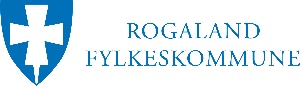 OPPGAVER OG VURDERINGSKRITERIER TIL FAGPRØVENI DIMENSJONSKONTROLLFAGETVURDERINGSKRITERIERPLANLEGGINGog begrunnelserArbeidsoppgaver med konkretiseringNotater jfr vurderingskriterier Notater jfr vurderingskriterier Notater jfr vurderingskriterier Notater jfr vurderingskriterier PLANLEGGINGog begrunnelserArbeidsoppgaver med konkretiseringIkke beståttBeståttBestått meget godtKommentarerPLANLEGGINGog begrunnelserHMS / valg av verneutstyrPLANLEGGINGog begrunnelserPlanlegging /operasjonsrekkefølgePLANLEGGINGog begrunnelserValg av MåleutstyrPLANLEGGINGog begrunnelserBruke tekniske tegninger, spesifikasjoner og standarderPLANLEGGINGog begrunnelserPlanlegge dokumentasjons omfangPLANLEGGINGog begrunnelserBruk av  referanser og referanse systemerPLANLEGGINGog begrunnelserTidsplan/disponering av tidGJENNOMFØRINGav eget faglig arbeidArbeidsoppgaver med konkretiseringNotater jfr vurderingskriterier Notater jfr vurderingskriterier Notater jfr vurderingskriterier Notater jfr vurderingskriterier GJENNOMFØRINGav eget faglig arbeidArbeidsoppgaver med konkretiseringIkke beståttBeståttBestått meget godtKommentarerGJENNOMFØRINGav eget faglig arbeidKontrollere detaljens geometriske toleranser iht. tegning og standardGJENNOMFØRINGav eget faglig arbeidKontrollere detaljens form, retning, beliggenhet og kast.GJENNOMFØRINGav eget faglig arbeidKontrollere overflatefinhetGJENNOMFØRINGav eget faglig arbeidBruk av referanser og referanse systemerGJENNOMFØRINGav eget faglig arbeidStille inn standard måleverktøyGJENNOMFØRINGav eget faglig arbeidUtføre målinger med måleverktøy, fikstur og koordinat måle maskinGJENNOMFØRINGav eget faglig arbeidProgrammere og kvalitetssikre program til koordinatmålemaskinGJENNOMFØRINGav eget faglig arbeidUtføre geometriske og trigonometriske beregningerGJENNOMFØRINGav eget faglig arbeidBruke maksimum material-prinsippet GJENNOMFØRINGav eget faglig arbeidVedlikehold av måleverktøy og koordinat måle maskinGJENNOMFØRINGav eget faglig arbeidForklare måleusikkerhetGJENNOMFØRINGav eget faglig arbeidVurdere måleresultat og signere for utførte operasjonerVURDERINGav eget faglig arbeidArbeidsoppgaver med konkretiseringNotater jfr vurderingskriterier Notater jfr vurderingskriterier Notater jfr vurderingskriterier Notater jfr vurderingskriterier VURDERINGav eget faglig arbeidArbeidsoppgaver med konkretiseringIkke beståttBeståttBestått meget godtKommentarerVURDERINGav eget faglig arbeidVurdering av eget arbeid, hva er kandidaten fornøyd med og mindre fornøyd med.VURDERINGav eget faglig arbeidBegrunnelse for endringer i arbeidet og forslag til hva som kunne ha vært gjort annerledesVURDERINGav eget faglig arbeidForslag til forbedringerDOKUMENTASJON av eget faglig arbeidArbeidsoppgaver med konkretiseringNotater jfr vurderingskriterier Notater jfr vurderingskriterier Notater jfr vurderingskriterier Notater jfr vurderingskriterier DOKUMENTASJON av eget faglig arbeidArbeidsoppgaver med konkretiseringIkke beståttBeståttBestått meget godtKommentarerDOKUMENTASJON av eget faglig arbeidDokumentasjon av måleresultatDOKUMENTASJON av eget faglig arbeidAvviksbehandling, registrering etc.DOKUMENTASJON av eget faglig arbeidPresentere måleresultat og diskutere med oppdragsgiverDOKUMENTASJON av eget faglig arbeidKontroll av sporbarhet (Kalibrering sporbarhet)DOKUMENTASJON av eget faglig arbeidForklare hovedprinsippene i kvalitetssystemetDOKUMENTASJON av eget faglig arbeidKalibrering av måleverktøyPLANLEGGINGog begrunnelserVurderingskriterierVurderingskriterierVurderingskriterierPLANLEGGINGog begrunnelserIkke beståttBeståttBestått meget godtPLANLEGGINGog begrunnelserIkke tatt hensyn til HMSEtt eller flere element i planleggingsdel mangler.Alle element i planleggingsdel er tatt med uten åpenbare feil Har referanser tilspesifikasjoner og standarder.Alle element i planleggingsdel har detaljerte beskrivelser uten feil.GJENNOMFØRINGav eget faglig arbeidVurderingskriterierVurderingskriterierVurderingskriterierGJENNOMFØRINGav eget faglig arbeidIkke beståttBeståttBestått meget godtGJENNOMFØRINGav eget faglig arbeidIkke tatt hensyn til HMS i gjennomføringen. (manglende eller uriktig bruk av verneutstyr)Ett eller flere element i gjennomførings del mangler.Feil bruk av utstyr og referanser.Alle element i gjennomføringsdel er tatt med uten åpenbare feil, har referanser tilspesifikasjoner og standarder.Alle element i gjennomføringsdel tatt med uten feil. Detaljert beskrivelse av metoder og fremgangsmåter som er benyttet i form av bilder. Alle målinger utført i samsvar med gjeldende spesifikasjoner og standarder.VURDERINGav eget faglig arbeidVurderingskriterierVurderingskriterierVurderingskriterierVURDERINGav eget faglig arbeidIkke beståttBeståttBestått meget godtVURDERINGav eget faglig arbeidIkke levert egenvurdering.Mangelfull evne til å begrunne valg.Evne til å begrunne valg og forklare utført arbeid.Meget gode forklaringer på uført arbeid, samt endringer og forbedringer.DOKUMENTASJONav eget faglig arbeidVurderingskriterierVurderingskriterierVurderingskriterierDOKUMENTASJONav eget faglig arbeidIkke beståttBeståttBestått meget godtDOKUMENTASJONav eget faglig arbeidEtt eller flere element i dokumentasjon av eget arbeid ikke tatt med.Alle element i dokumentasjon av eget arbeid er tatt med uten åpenbare feil.Alle element i dokumentasjon av eget arbeid er oversiktlig dokumentert uten feil.